При логопедическом обследовании дошкольников нередко выявляются дети 6 – 7 лет, которые при относительно сохранном произношении и при правильном лексико – грамматическом строе речи имеют выраженное фонематическое недоразвитие, оно проявляется:В затруднениях различения акустически близких звуков (например: В – ВЬ, Б – П, З – Ж и т. д.);Неумении определить место, количество и последовательность слов в предложении, слогов и звуков в словах;Невозможности подобрать слово с определённым количеством слогов или с определённым звуком.В силу этого, что выше описанный речевой дефект «не бросается в глаза», а, следовательно, и не беспокоит родителей дошкольников и педагогов ДОУ, дети остаются без своевременно оказанной помощи, что приводит в дальнейшем к стойким нарушениям чтения и письма в школьном возрасте.УПРАЖНЕНИЯ НА РАЗВИТИЕ ФОНЕМАТИЧЕСКОГО СЛУХА."Поймай нужный звук хлопком" Инструкция: Я сейчас буду называть тебе много разных звуков (слогов; слов). А ты приготовь свои ушки и будь внимательна(-лен). Если услышишь звук [k] в слове -  хлопни в ладоши громко. 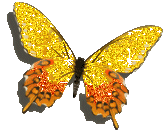 Серия звуков: п р т к о р т к н к а в ы к ш л к  Теперь я буду называть тебе много разных слогов. А ты приготовь свои ушки и будь внимательна(-лен). Если услышишь слог со звуком [k] -  хлопни в ладоши громко.Серия слогов: мА кА пи ро ко ти ли ку од ак зы ык  Теперь я буду называть тебе много разных слов. А ты приготовь свои ушки и будь внимательна(-лен). Если услышишь слово со звуком [k] -  хлопни в ладоши громко.Серия слов: сом, дочь, [K]ран, мор[K]овь, шалаш, ботино[K]. . .То же самое выполнять со следующими звуками:С , З, Ц, Ш, Ж, Ч, Щ, Р, "Придумать слова на заданный звук".Инструкция: Давай с тобой сегодня поиграем в очень интересную игру!  Я называю тебе какой – нибудь звук, а ты придумываешь слово, которое будет начинаться с этого звука.Например: А – арбуз, О - обруч, У - улитка, И - иголка и т.п.  Когда ребёнок будет справляться с этой игрой и поймёт её суть можно придумывать слова где заданный звук будет находиться уже не только в начале слова, но и в середине и в конце слова. Рекомендую начинать такую игру с гласных звуков. Затем продолжать со следующими согласными (р, с, з, ц, ш, ж, ч, л, п, б, т, п, д)3.      "Определить место звука в слове" . Инструкция: Я буду называть тебе любое слово, а ты подумай хорошо и определи, где: в начале, в середине, или  в конце слова мы слышим звук [K] в словах: крот, морковь, кулак, носок. . .То же самое выполнять со следующими звуками:С , З, Ц, Ш, Ж, Ч, Щ, Р, Л, Г, Д, Т, Б, П, В, Ф, Х.Пример:Ш – шапка, кошка, душ; С – солнышко, паста, нос; Ч – чайник, кочка, ночь; Щ – щетка, щенок, помощь; Л – луна, полка, стул; Р – паровоз, пар, роза; П – пол, лапка, стоп и т.п.4.      Повторение цепочек  слогов.Инструкция: Сегодня мы с тобой поиграем в очень интересную игру. А называется она «Эхо», потому что ты должен (-жна) будешь повторяя ть то, что произнесу тебе я.Взрослый произносит ребёнку слоговые цепочки, ребёнок слушает внимательно и повторяет.Слоги задаются с разной силой голоса, интонацией. (са-ША-са), (за-за-СА).  Следите, чтобы ребенок не менял последовательности в цепочках.Если ему трудно дается повторение трех слогов, давайте сначала два слога: са-ша, ша-са,са-за, за-са, ла-ра, ра-ла, ша-ща, ща-ша и т.п.Примеры слоговых цепочек:Са-за-за,  за-за-са, са-за-са, за-са-заСа-ша-ша, ша-ша-са, са-ша-са, ша-са-шаЛа-ра-ра, ра-ла-ла, ра-ла-ра, ла-ра-лаШа-ща-ща, ша-ща-ша, ща-ша-ша, ща-ша-щаЗа-жа-жа, жа-за-за, за-жа-за, жа-за-жа       (Аналогично с другими парами звуков)Б – П                       С – З                 Ж – Ш                Р - ЛФ – В                      С – Ц                 Ш - ЩК – Г                       С – Ч                 Ч - ЩК – Х                       С - Ш                Щ - СЬД – Т                        З – Ж                Ц - ТЬ5.     «Хлоп – топ»».Отхлопать слоги со звуком «Б» в ладоши, а со звуком «П» оттопать. Взрослый произносит цепочку из двух слогов, а ребёнок отхлопывает и оттопывает, например: ба-пу. Как только ребёнок научился, справляться с цепочками из двух слогов, приступаем к цепочкам из трёх слогов, например: по-бо-по и т. д. (Аналогично со следующими парами звуков)                                С – З                 Ж – Ш                Р - ЛФ – В                      С – Ц                 Ш - ЩК – Г                       С – Ч                 Ч - ЩК – Х                       С - Ш                Щ - СЬД – Т                        З – Ж                Ц - ТЬ6.      «Третий - лишний».Инструкция: Я назову тебе три разных слова. А ты слушай внимательно! Ответь, какое слово ты услышал  например со звуком «Б»: утка – бант – кит;  «П»: банка – палка – белка.  Т.е. дается три слова, среди которых только одно с заданным звуком.То же самое выполнять со следующими звуками:С , З, Ц, Ш, Ж, Ч, Щ, Р, Л.7.      Игра  «Кто внимательнее».Взрослый показывает картинки и называет их (можно без картинок). Ребенок внимательно вслушивается и отгадывает, какой общий звук встречается во всех названных словах.Например, в словах коза, медуза, роза, незабудка, стрекоза общий звук «З». Не забудьте, что произносить этот звук в словах нужно длительно, выделяя его голосом, насколько это возможно!  То же самое выполнять со следующими звуками:С , Ц, Ш, Ж, Ч, Щ, Р, Л, К, Г, Х, Б, П, Д, Т, В, Ф, М, Н.8.      Игра «Угадай слово».Взрослый произносит слово с паузами между звуками, ребенок должен назвать слово целиком.Сначала даются слова из 3-х, 4-х звуков, если ребенок справляется, то можно сложнее – из 2-3 слогов, со стечением согласных.Например:с-у-п, к-о-т, р-о-т, н-о-с, п-а-р, д-а-р, л-а-к, т-о-к, л-у-к, с-ы-р, с-о-к, с-о-м, ж-у-к, ч-а-ср-о-з-а, к-а-ш-а, Д-а-ш-а, л-у-ж-а, ш-у-б-а, м-а-м-а, р-а-м-а, в-а-т-а, л-а-п-а, н-о-т-ы, ш-а-р-ып-а-с-т-а, л-а-п-ш-а, л-а-с-т-ы, к-о-с-ть, м-о-с-т, т-о-р-т, к-р-о-т , л-а-с-к-а, п-а-р-к, и-г-р-а и т.п.9.  Произнести по порядку все звуки в слове. Начинаем с коротких слов, например: ДОМ – д, о, м  и т. д.И помните уважаемые родители, что заниматься такими упражнениями можно даже просто прогуливаясь с ребёнком по улице, по дороге домой или в гости!